Шураков Андрей Владимирович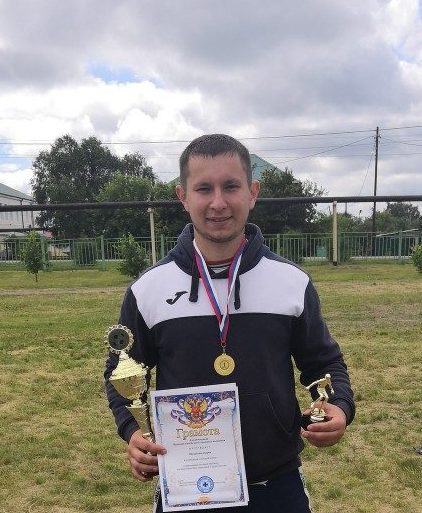 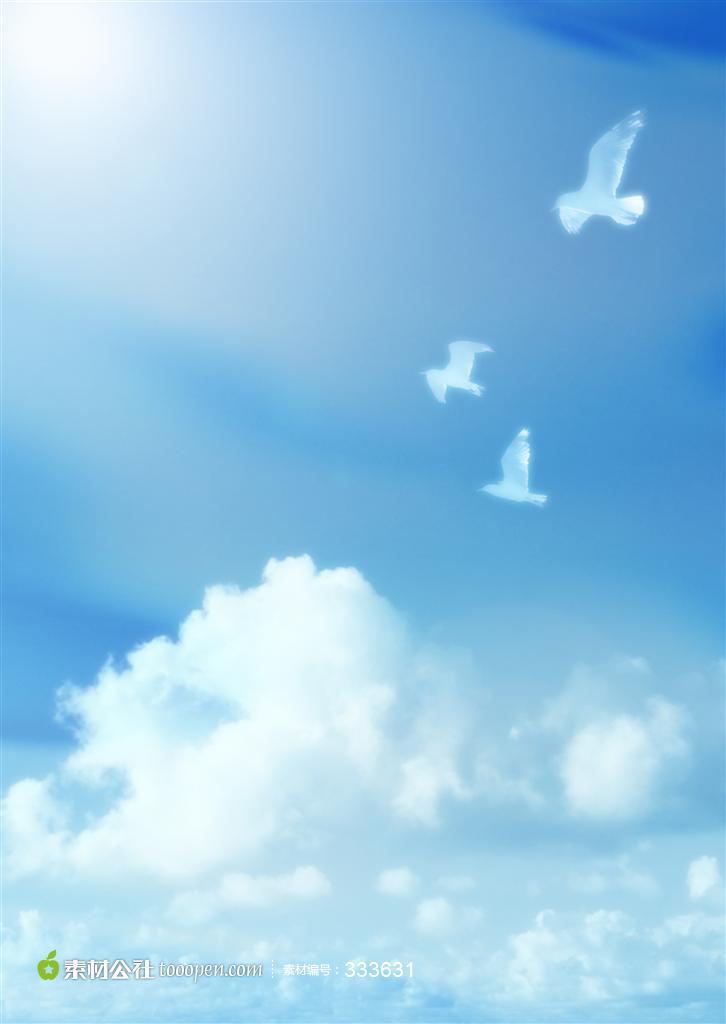 Тренер –преподаватель МБОУ ДО «Детско-  Юношеская Спортивная Школа п.Плотниково»Образование: высшее, ФГБО УВПО «КГУ» г.Кемерово, 2014 г.,  специалист по физической культуре и спорту; преподаватель физической культуры и спорта.Стаж работы на 01.09.2020 г.: 2 года Вид  спорта: футбол.Повышение квалификации: - «Кузбасский региональный институт повышения квалификации и переподготовки работников образования» Удостоверение от 2018г «Организация физкультурно- оздоровительной и спортивной деятельности в условиях модернизации образования», выполнил итоговую работу на тему: «Развитие физических качеств обучающегося методом круговой тренировки».- Региональный Центр Подготовки Персонала «ТЕТРАКОМ» по программе курса: «Оказание первой доврачебной помощи» от 04.07.2019г. Проведенные в 2019-2020 учебном году мероприятия и соревнования:- Открытый турнир ДЮСШ по мини-футболу среди юношей 2006гр- Открытый турнир по мини- футболу среди юношей (Спартакиада школьников)-  Открытый турнир по мини-футболу среди юношей2006гр- 2007 г.р.- Областной финал спортивных игр «Смелость быть первым»- Областные соревнования по мини-футболу п. Бачатский( Сборные школ)